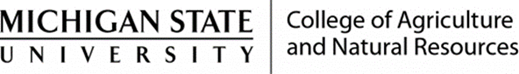 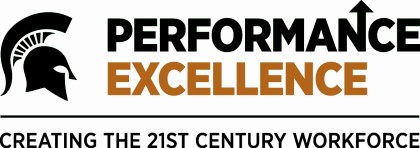 Examples of Competency-Based GoalsLeadership & ServiceComplete all of your staff performance evaluations, including documented goals and professional development plans, by the established due dateBy [DATE], identify a process that you feel could be improved and create a process improvement plan to present to your supervisorWork Quality & EfficiencyCreate a knowledge base of the major business functions that you perform, documenting all current procedures by [DATE]Throughout the year, track all rejected transactions/forms and identify and document the reason for rejection; identify and document the proper procedure moving forward to avoid future rejectionsTeamwork & EngagementIdentify, engage and collaborate with another CED/MSU employee on an assigned project, process improvement, or other business function this yearOn a weekly basis, document your efforts in reaching out to a colleague to ask if they need assistance with any project(s) or workloadCommunication & OutreachBy [DATE], develop a process to regularly share information, ideas, and solutions amongst your business team; discuss the identified process with your supervisor and prepare to implementBy [DATE], identify and develop a plan to support your team in improving external communications with one of the following: your department, the College of Education, Michigan State University, the local community, prospective students, nationally, globally, or another related constituent.Customer Focus & Service ExcellenceRespond to all voicemail and email messages within one business day of receiptBy [DATE], develop a process to assess the service you provide throughout the year to your customers; discuss the identified process with your supervisor and prepare to implementDRAFT 02.23.16